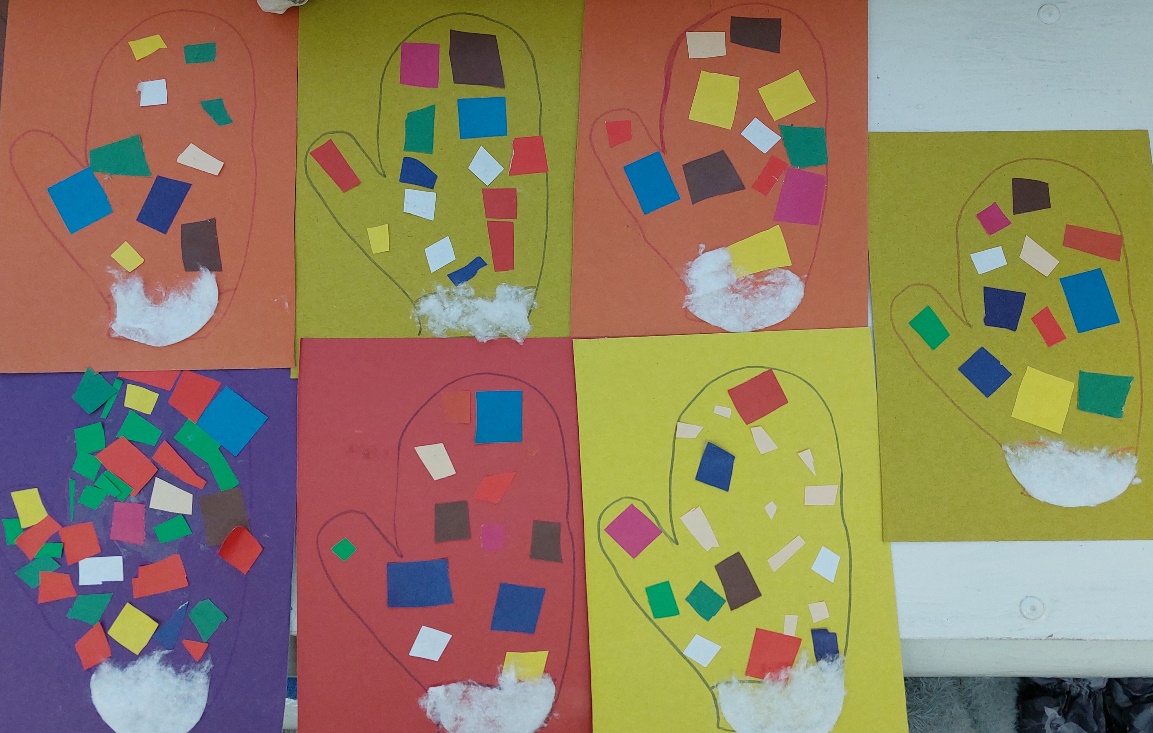 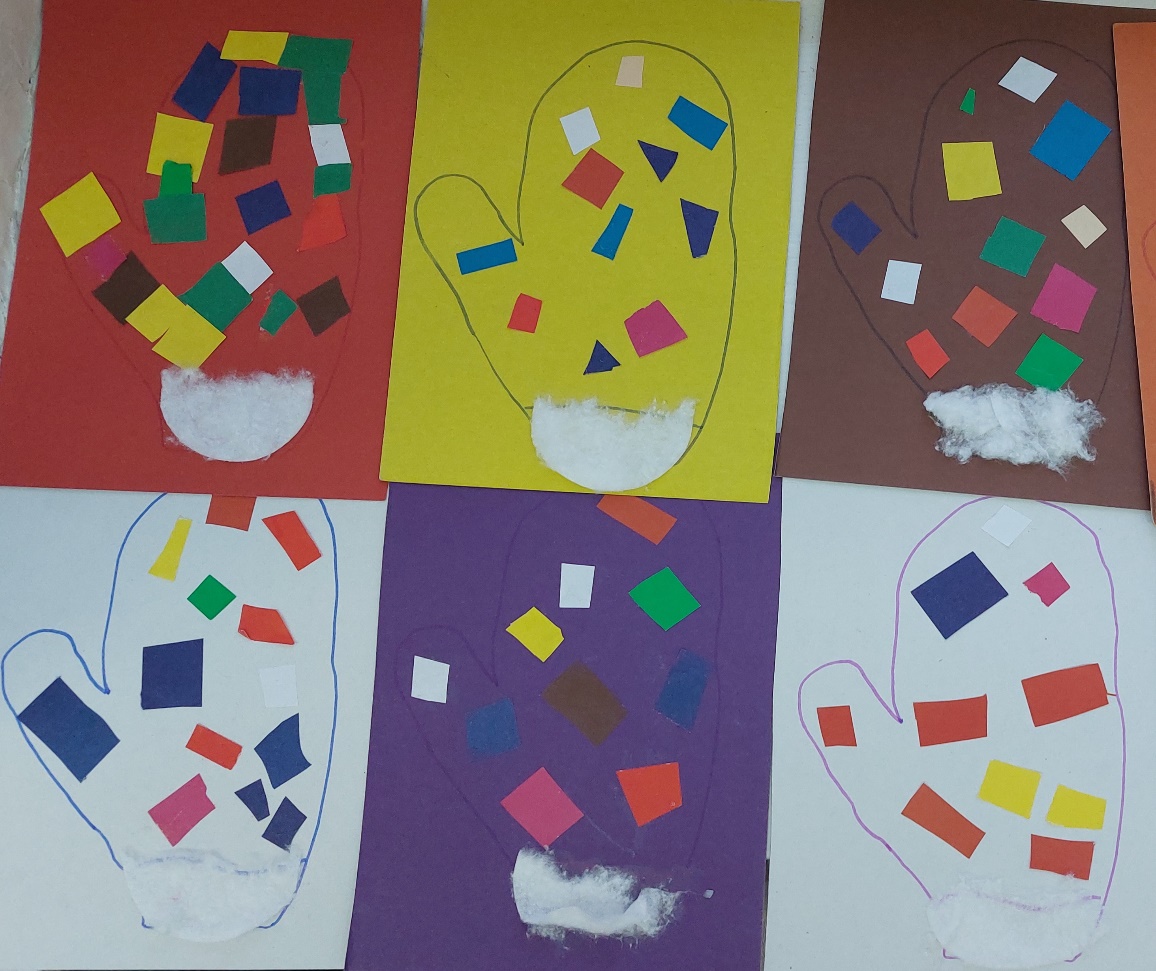 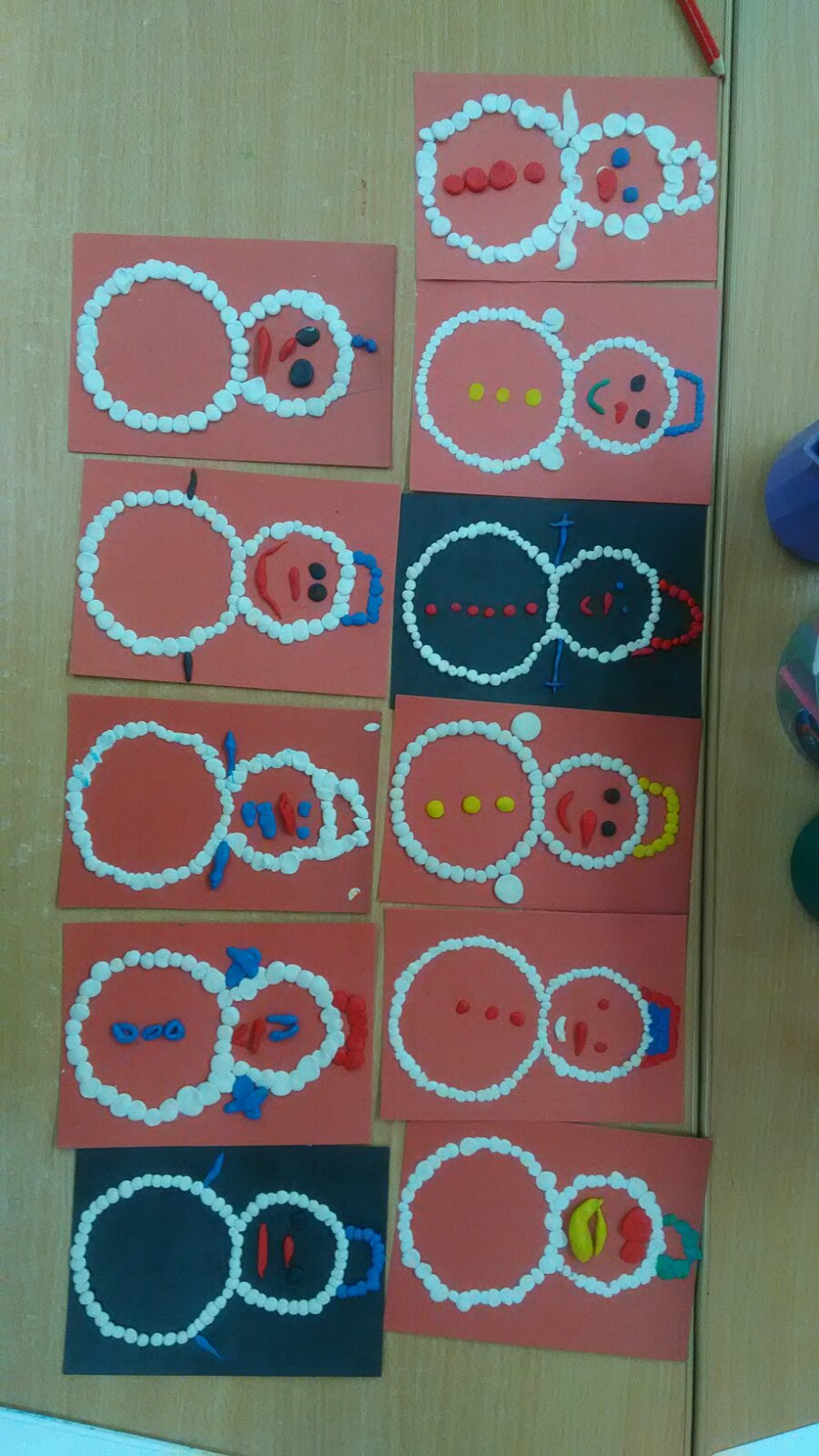 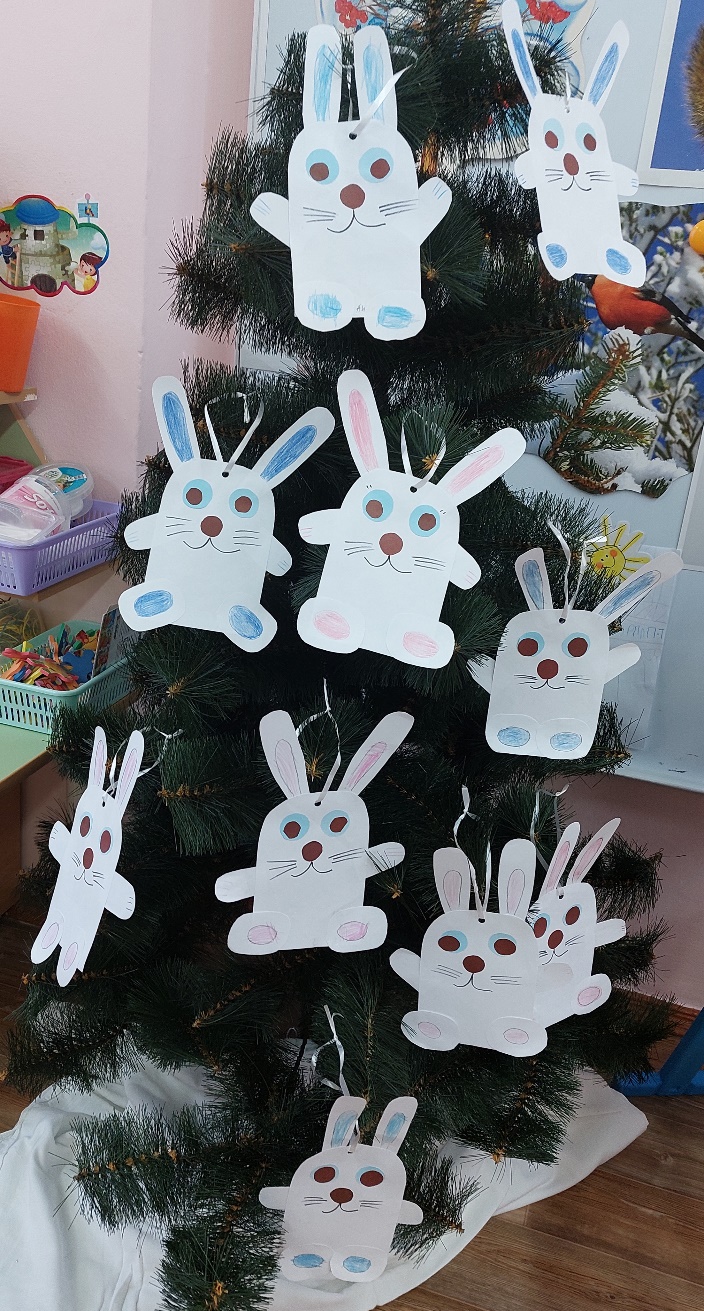 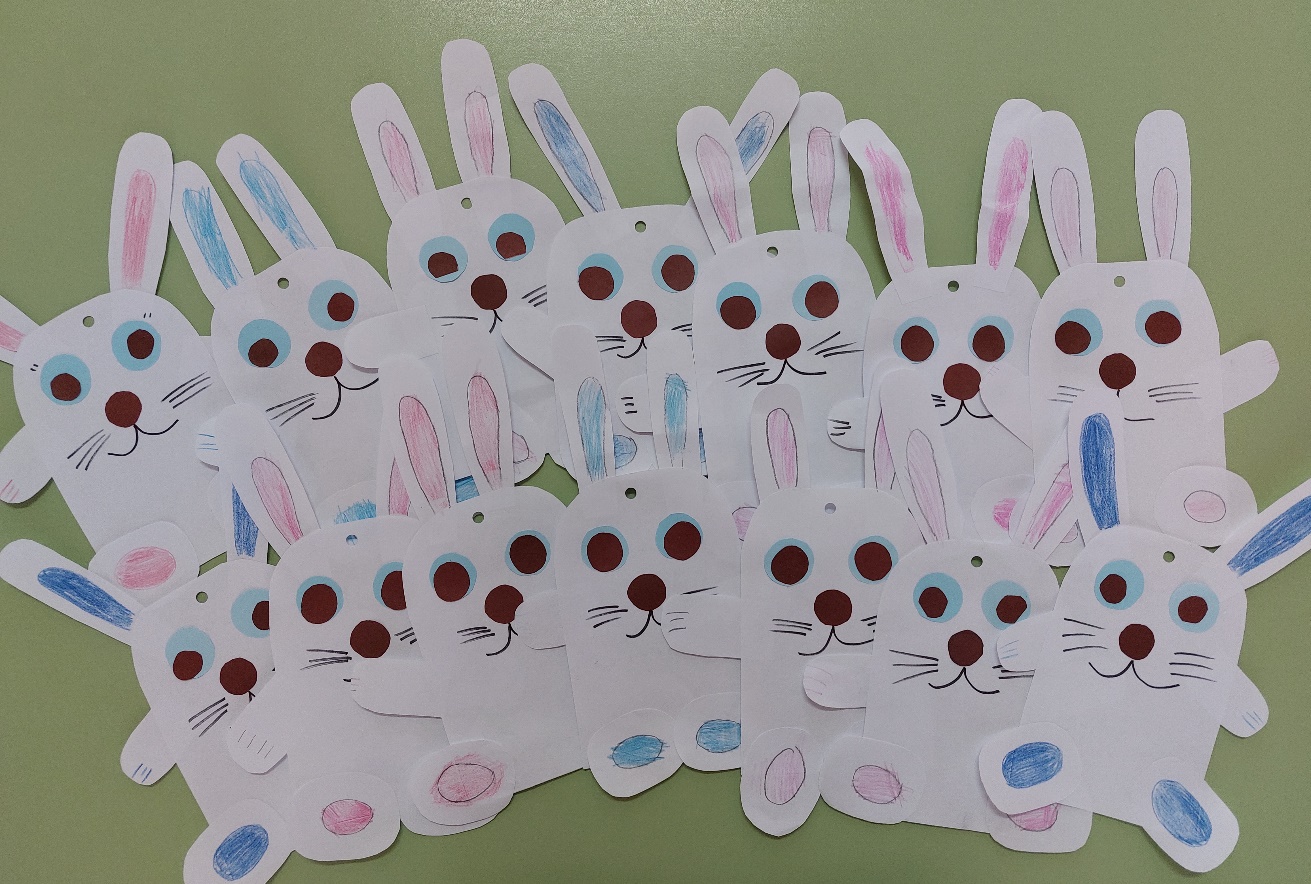 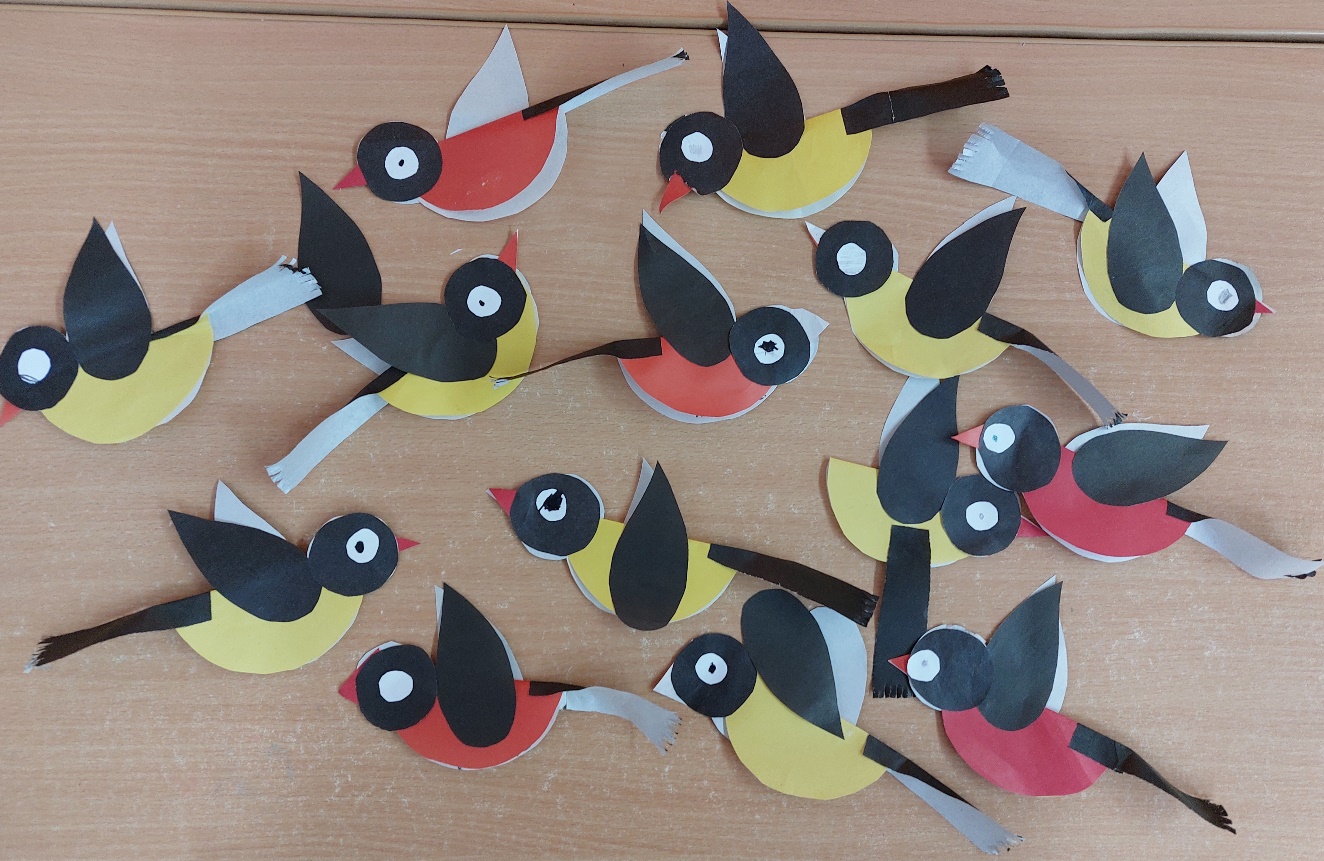 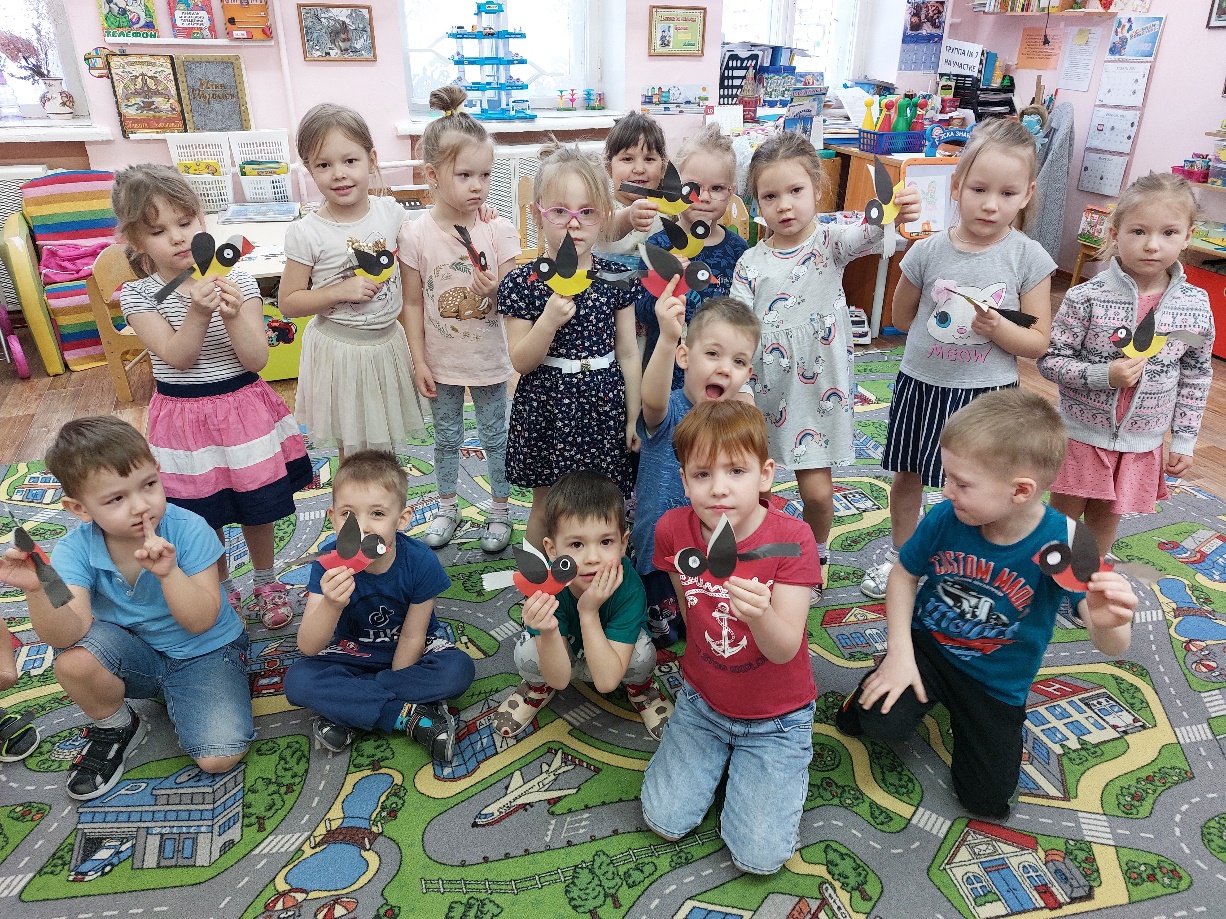 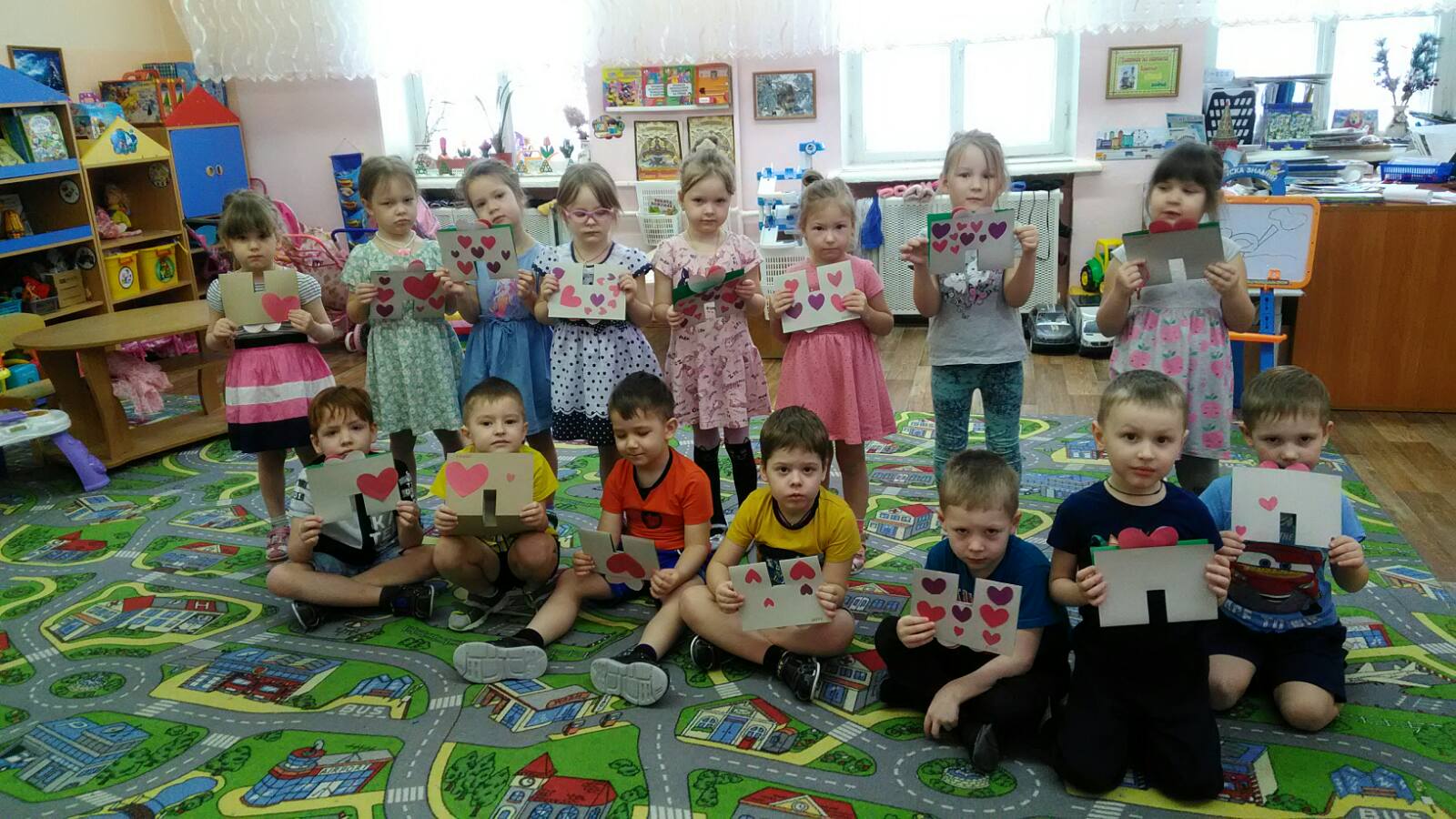 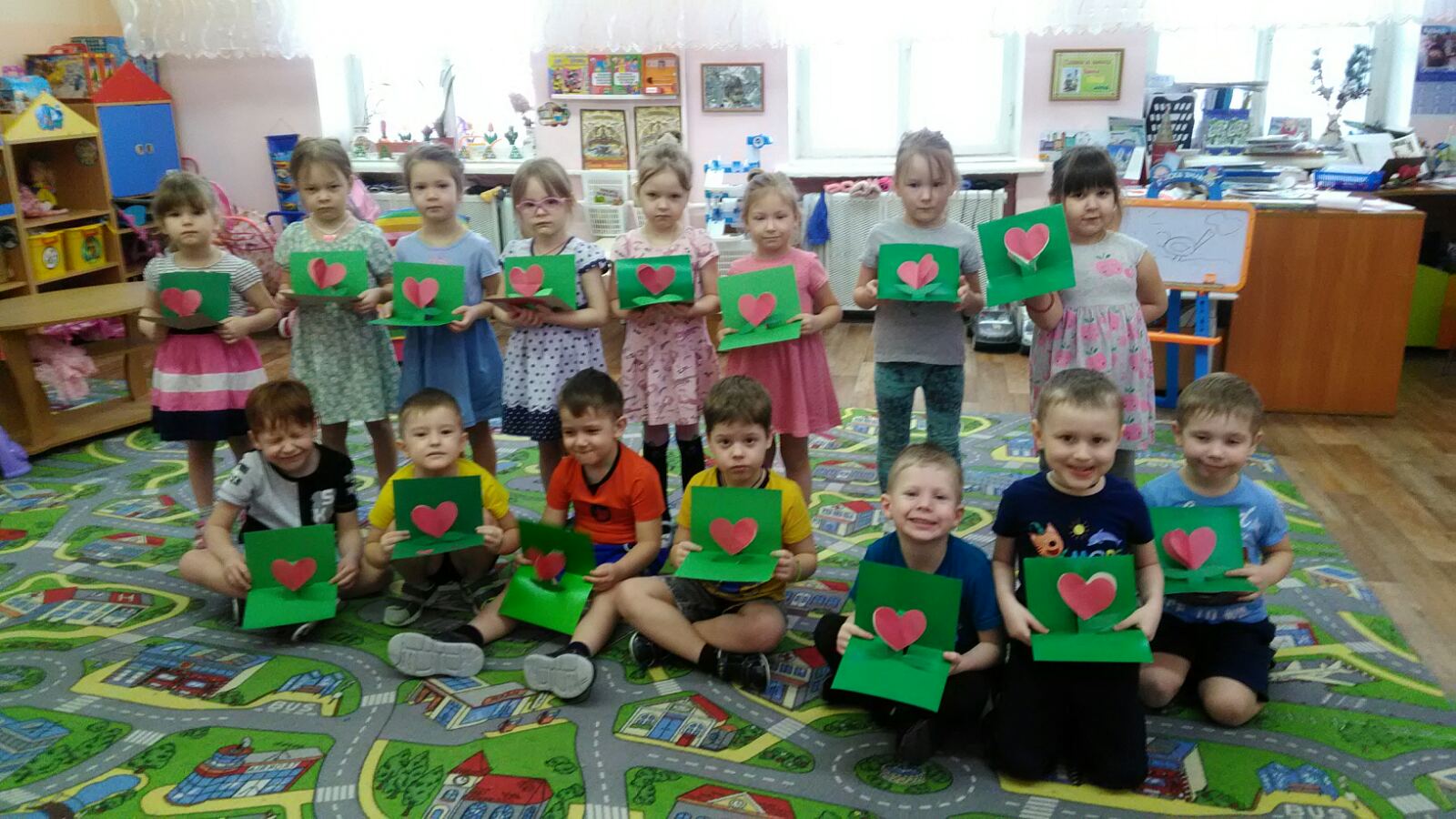 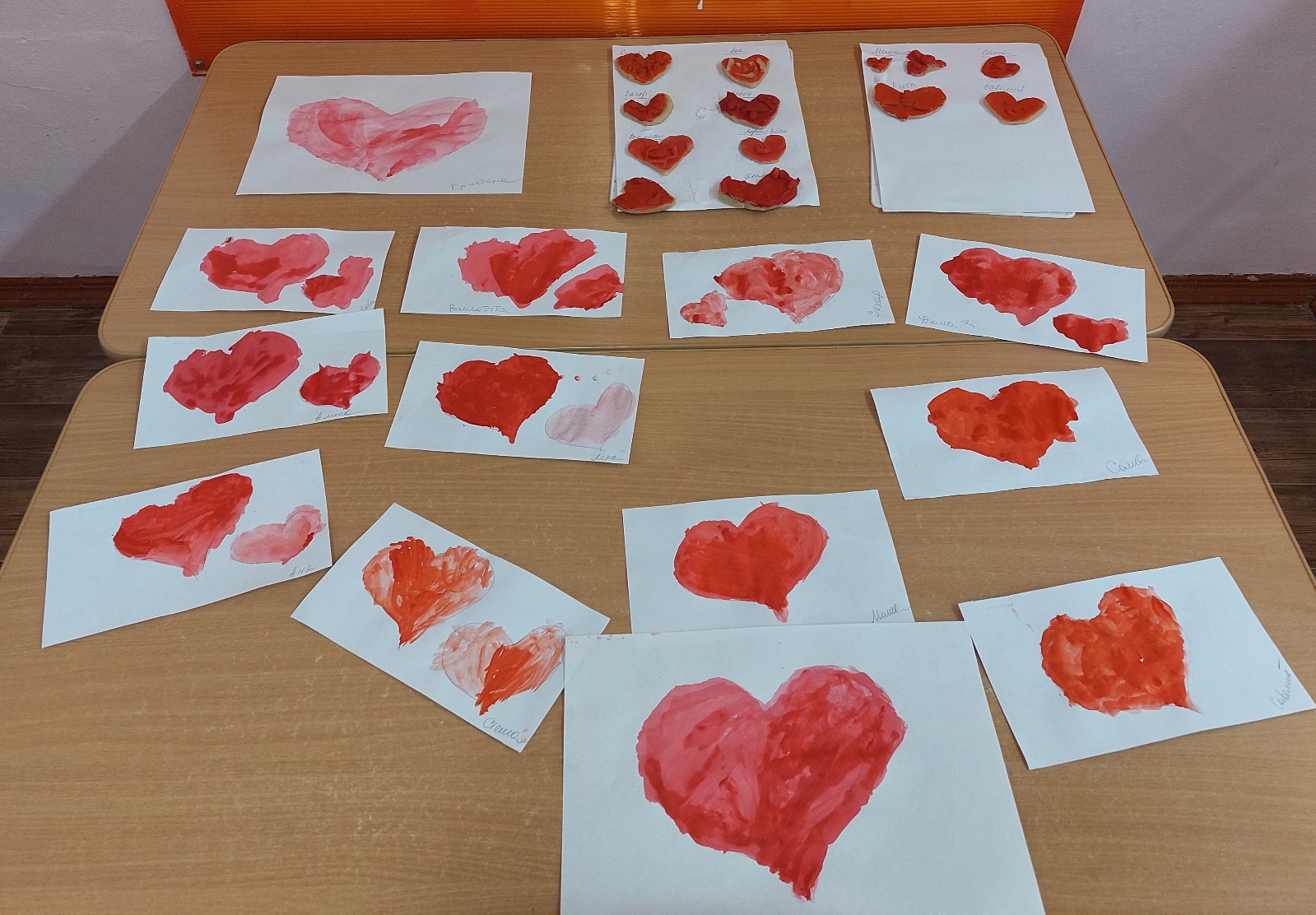 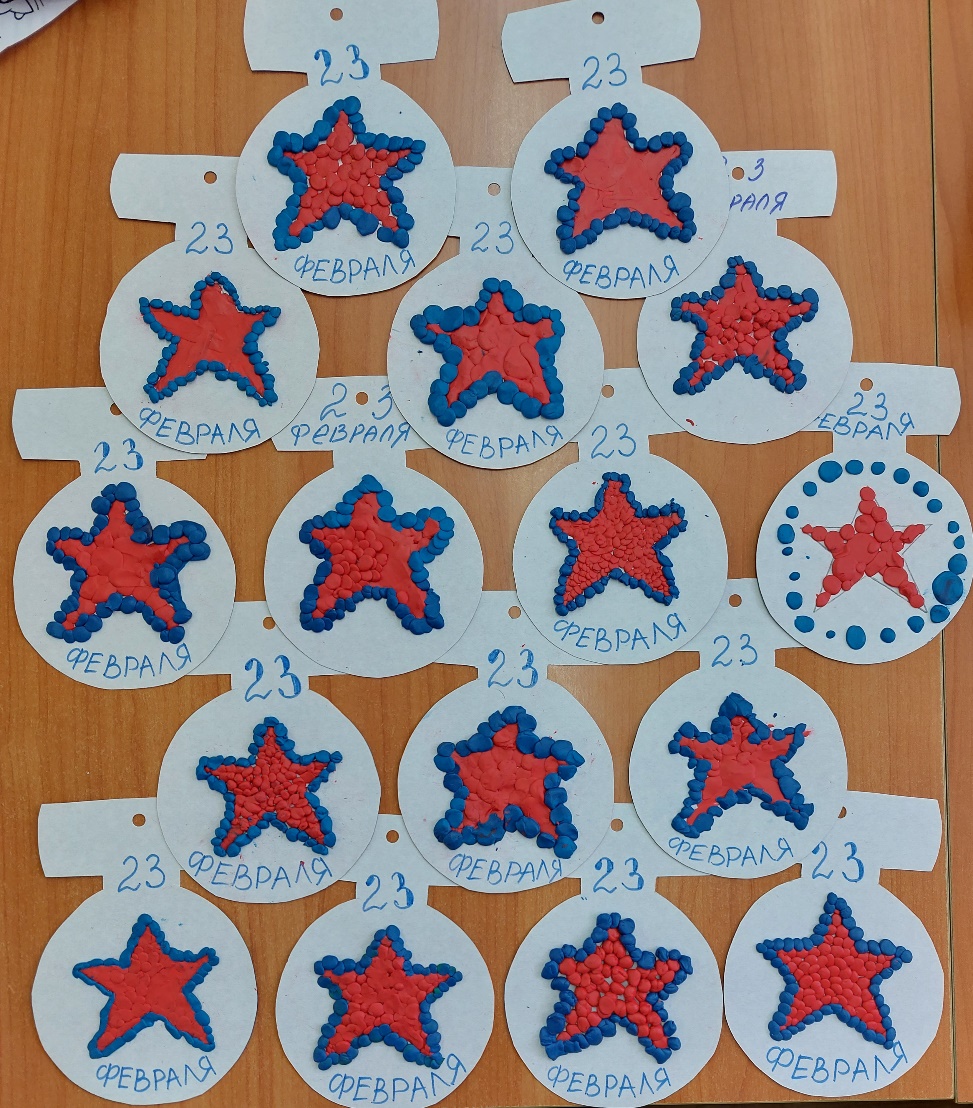 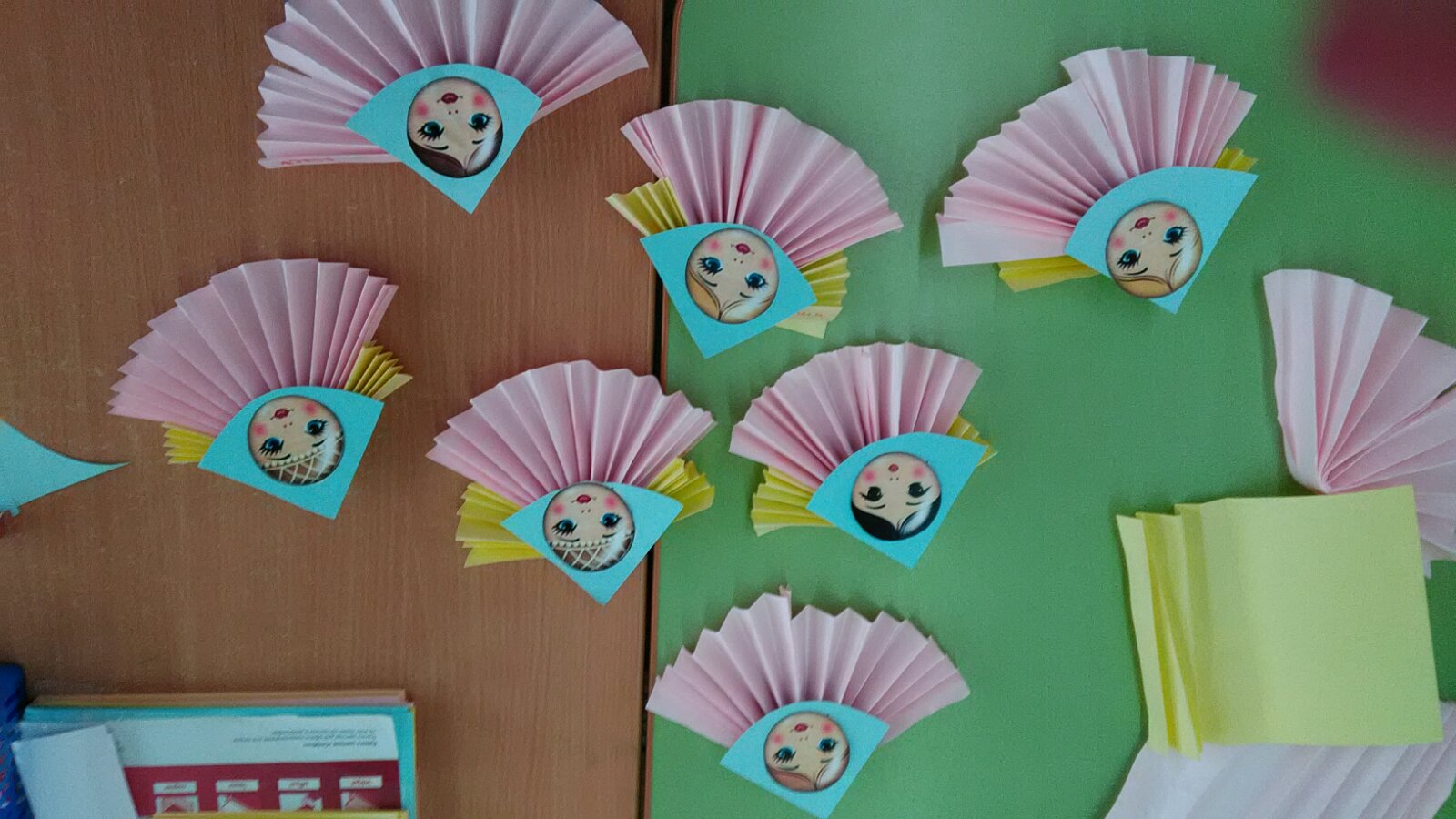 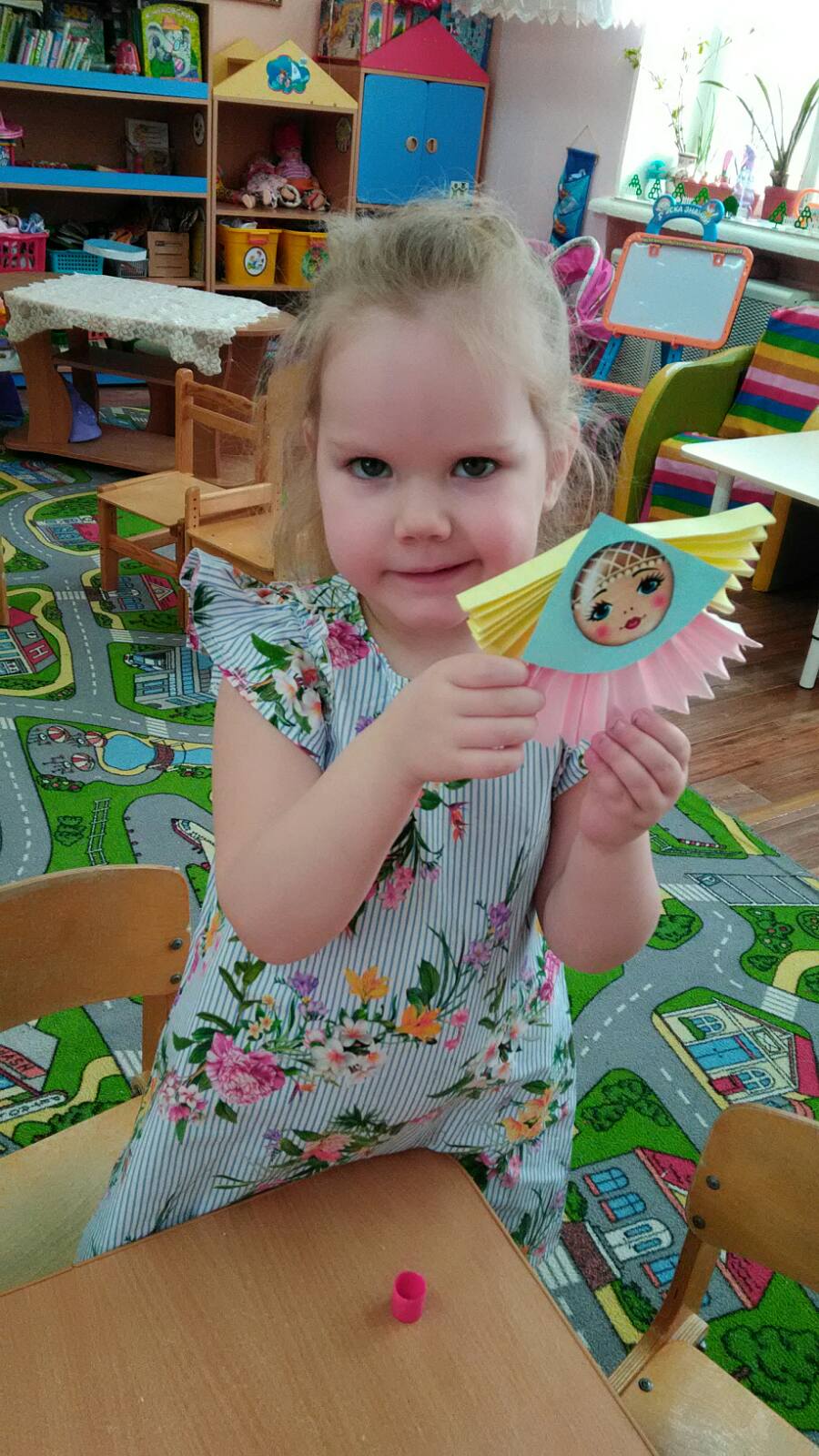 ФевральФевральФевральФевраль1.«Варежки»		Аппликация обрывная.Знакомство с обрывной техникой аппликации. Развивать мелкую моторику рук, ручную умелость, терпение. Воспитывать волевые качества, учить доводить начатое до конца. Вызвать интерес к созданию выразительного цветового образа.Бумага цветная, картонная основа, вата.2.«Снеговик»Пластилино-графияУчить отрывать от большого куска пластилина маленькие кусочки, катать из них между пальцами маленькие шарики, выкладывать шариками готовую форму, нарисованную на  картоне.Рисунок с изображением снеговика; пластилин, доски для лепки, салфетки.3. «Зайчики»Аппликация из бумагиУчить наклеивать детали на основу, аккуратно пользоваться клеем. Развивать мелкую моторику рук, ручную умелость, терпение. Воспитывать волевые качества, учить доводить начатое до конца. Белая и цветная бумага, клей, кисти, салфетки.4.«Зимующие птицы»Объёмная аппликацияПознакомить детей с новым видом ручного труда.  Учить детей вырезать круги из бумаги и складывать их пополам, наклеивать на них крылья, голову и хвост птички, учить аккуратно пользоваться клеем.Бумага цветная, ножницы, клей, кисти, салфетки.5.Открытка с тюльпаном-сердечкомОбъёмная аппликацияПознакомить детей с новым видом ручного труда.  Учить детей складывать бумагу  пополам и вырезать в форме сердечка, наклеивать на основу, учить аккуратно пользоваться клеем.Бумага цветная (красная и зеленая), картон, ножницы, клей, кисти, салфетки.6.«Сердечко для мамы»Тестопластика Знакомить с соленым тестом, способом его приготовления, замешивания, раскатывания, создание силуэтов сердца  с помощью готовых форм.  Воспитывать аккуратность.  Развивать кисти рук. Развивать фантазию и творчество при декорировании поделки.Мука, соль, вода, формы в виде сердца, материал для декора (бусины, стразы, пуговицы и др.)7. «Медаль для папы»(к 23 февраля)Пластилино-графияУчить отрывать от большого куска пластилина маленькие кусочки, катать из них между пальцами маленькие шарики, выкладывать шариками готовую форму, нарисованную на картоне.Рисунок с изображением медали; пластилин, доски для лепки, салфетки.8.Кукла «Масленица»Объёмная аппликацияПознакомить детей с новым видом ручного труда.  Учить детей складывать полоски гармошкой. Учить аккуратно пользоваться клеем, наклеивать детали на основу. Воспитывать волевые качества, учить доводить начатое до конца.Бумага цветная (красная, желтая, оранжевая), клей, кисти, салфетки.